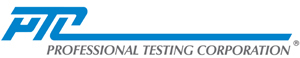 PTC ITEM SUBMISSION FORMName: Examination Name: NACCM – Care Manager Certification ExamEmail Address: Phone Number: Stem:1.2.3.4.       Key/Correct Answer:        Key/Correct Answer:        Key/Correct Answer: Content Code: Reference #1Reference #1Reference #2Reference #2